Cheddleton Parish Council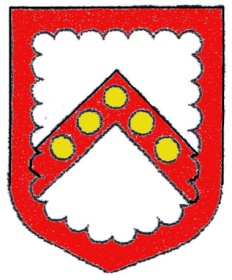 Clerk:   Ms. L.J. Eyre                                  Telephone:  01538 385223  34 The Walks, Leek, Staffs, ST13 8BY.      Email: louise.eyre.cheddletonpc@sky.com21st. May 2019.Dear Councillor/Member,The next meeting of the Community/Craft Centre Management committee will be held in the Craft Centre Meeting Room, Cheddleton on Tuesday, 28th. May 2019 starting at 7.30pm.Yours sincerely,Ms. L. J. EyreParish Clerk.AGENDAApologies.Election of Chairman.Election of Vice-Chairman.Minutes of the meeting of the 5th. February 2019.Matters arising therefrom.Correspondence:-Removal of the Old Oil Boiler and Refurbishment of the Space – Community Centre.Examination of Compliance of Electrical/Gas Safety Certificates – Community Centre.Fire Safety Risk Assessment – Community Centre.Creche Room – Community Centre.Edging to new flooring in Toilets – Community Centre.Baby/Toddler/Adult Weighing Scales – Community Centre.Any Urgent Works/Matters to Raise – Community Centre.Removal of items from the Cellar – Craft Centre.Refurbishment of the Empty Room – Craft Centre.Any Urgent Works/Matters to Raise – Craft Centre.Forward Agenda.